WAC Winter Wipeout  December 6-8, 2019SANCTION: This meet is sanctioned by USA Swimming and Indiana Swimming.  Sanction number # IN20121Current USA Swimming Rules, including the Minor Athlete Abuse Prevention Policy (“MAAPP”), will govern this meet.MEET TYPE: Open InvitationalLOCATION: Warren Central High School  9500 East 16th Street  Indianapolis, IN 46229Parking:Free parking.  Please enter the building through entrance door #14.FACILITY: Warren Central High School is a 25-yard, 10 lane pool with separate diving well and instructional pool. Pool depth is 5' across the entire competition pool.  The competition course has not been certified in accordance with 104.2.2C (4). FACILITY RULES: Please keep all trash picked up.  Trash cans will be located around the pool area.  Please police your area after each session.  No glass articles are allowed on deck.  Smoking and the use of tobacco is prohibited inside & outside of the school grounds.  Keep out of unauthorized areas.  Refrain from flash photography during race start.ELIGIBILITY: Swimmer(s) must be registered with USA Swimming to be accepted into this meet.  Age as of December 6, 2019 shall determine the swimmer’s age for the entire meet.  Indiana Swimming does not process on-site memberships. RULES: Current USA Swimming Rules, including the Minor Athlete Abuse Prevention Policy (“MAAPP”), will govern this meet.At a sanctioned competitive event, USA Swimming athlete members must be under the supervision of a USA Swimming member-coach during warm-up, competition, and warm-down. The Meet Director or Meet Referee may assist in making arrangements for such supervision, but it is the swimmer’s responsibility to make such arrangements prior to the start of the meet. Any swimmer entered in the meet, must be certified by a USA Swimming-member coach as being proficient in performing a racing start or must start each race from within the water.  When unaccompanied by a member-coach, it is the responsibility of the swimmer or the swimmer’s legal guardian to ensure compliance with this requirement.Use of audio or visual recording devices, including a cell phone, is not permitted in changing areas, rest rooms or locker rooms.Deck changes are prohibited.Operation of a drone, or any other flying apparatus, is prohibited over the venue (pools, athlete/coach areas, spectator areas and open-ceiling locker rooms) any time athletes, coaches, officials and/or spectators are present.  Exceptions may be granted with prior written approval by the Program Operations Vice Chair. Coaches and Officials MUST display their current USA Swimming coach credential or Deck Pass to gain deck access.  The meet referee and/or meet director reserves the right to ask for coach credential or Deck Pass and/or deny deck access if coach does not comply or card is no longer valid/current.In swimming competitions, the competitor must wear only one swimsuit in one or two pieces except as provided in USA Swimming rule 205.10.1. All swimsuits shall be made from textile materials. For men, the swimsuit shall not extend above the navel nor below the knees, and for women, shall not cover the neck, extend past the shoulder, nor extend below the knee. FORMAT: All events are TIMED FINALS.  SEEDING: Events will be standard seeding.  ENTRIES: Entries will be accepted starting: October 31, 2019Entry deadline: November 29,2019All swimmers are limited to five (5) events daily. Four (4) individuals and one (1) relay.  All entry times should be in short course yards.                        Entries may be submitted by email to: John Sincroft at jsincroft@warren.k12.in.usAddress: 9500 E 16th Street, Indianapolis, IN 46229 Phone: (317) 345-7310           MEET REFEREE: 	Greg Wardgreg@gtaward.comPlease let your club’s officials know they are welcomed to help out when they are available.MEET DIRECTOR:  Terry Webster Phone:  317-903-9414Email: twebster260@yahoo.comFEES: Entry fees for individual events is $5.00, Relays $8.00.  Indiana Swimming surcharge per swimmer is $2.00. Make checks payable to Warren Aquatics Club.  DECK ENTRIES: Deck entries will be accepted at the discretion of meet management, with payment due immediately in cash or check. The fee will be $10.00 per event for each individual event, $16.00 for Relays. REFUNDS: In any meet sanctioned by Indiana Swimming other than Championship Meets, the host team shall limit the number of swimmers in any one or more events to maintain a reasonable length of the meet. In the event entries are limited, the host team must return the entry fees to the club(s) whose swimmers are not allowed to compete in the specific event(s).  CHECK-IN: The meet will be pre-seeded, swimmers will not need to check in. CLERK Of Course: There will be a Clerk on Saturday only for 8 & Under events.  AWARDS: Custom medals will be awarded for 1st through 3rd place. Ribbons will be awarded for 4th – 16th place in all individual events for only 8 & Under, 9-10 and 11-12 age groups. Ribbons will be awarded for 1st – 3rd place in all relay events.  High point awards for Boys & Girls in all age groups (8-Under, 9-10, 11-12, 13-14, and Open).  AWARDS WILL NOT BE MAILED. SCORING: 20-17-16-15-14-13-12-11-9-7-6-5-4-3-2-1 for individual events. If swimming in Open events, places and points will include all age groups. FINAL RESULTS: Results will be sent to all participating clubs. They can be emailed or obtained at the end of the meet, via coach provided flash drive.  SPECTATORS: Children 10 & Under are free.  Admission is $6.00 per session.  Friday session will be free.  Heat sheets will be sold for $2.00 each.  Results will be posted on Meet Mobile and posted in the lower hallway.  Concessions will also be available outside the pool area. SUMMARY PAGEThis form must be completed and returned with payment prior to the start of the meet.  Please make Checks payable to: Warren Aquatics Club  If mailing, send to:  John Sincroft, 9500 E 16th Street, Indianapolis, IN 46229 Club__________________   Club Code ________  Number of swimmers entered: Boys____ + Girls____ = Total _______  Number of swimmers entered: ISI surcharge @ $2.00 each = ________  Number of boys Timed Finals entries ___________ @ $5.00 each = $_______  Number of girls Timed Finals entries ___________ @ $5.00 each = $_______  Number of boys Relay entries ___________ @ $8.00 each = $_______  Number of girls Relay entries ___________ @ $8.00 each = $_______  TOTAL AMOUNT OWED: $ _______  Club Information: Club Representative_________________________________________ Mailing Address____________________________________________ City___________________________ State/Zip___________________ Telephone (_____) _________________________________________  Email address______________________________________________  Release and Hold Harmless Agreement  In consideration of being permitted to participate in this swim meet, and for other good and valuable consideration, the undersigned, for himself, his successors and assigns, hereby releases and forever discharges Warren Aquatics Club, USA Swimming, Indiana Swimming, Warren Schools and each of their respective officers, agents, employees, members, successors and assigns, or causes of action of whatever kind of character arising out of or in connection with said event. Further the undersigned shall indemnify and hold harmless Warren Aquatics Club, USA Swimming, Indiana Swimming, Warren Schools and all persons in any way connected with this event from any and all other losses, expenses, damages, demands and claims arising out of or in connection with any injury, including death, or alleged injury or damage to property sustained or alleged to have sustained in connection with or to have arisen out of said event.  Executed this _____day of _____________, 2019.  Signature of Club Official or Coach________________________________________________  Session 1: Friday 12/06/2019Pool opens at 4:30pmWarm ups: 5:30-6:15pmMeet starts at 6:30pmSession 2: Saturday 12/07/2019Pool opens at 8:00amWarm ups: 8:30-9:45amMeet starts at 10:00am*Teams will provide counters for their swimmer in the 1650 free style.                                       Counter boards provide by host club.Session 3: Sunday 12/08/2019Pool opens at 8:00amWarm ups: 8:30-9:45amMeet starts at 10:00amGirlsEventsBoys1400 IM23*1650 Freestyle4GirlsEventsBoys513 & Over 400 Medley Relay6712 & Under 200 Medley Relay8913 & Over 50 Freestyle101112 & Under 100 Freestyle12138 & Under 25 Freestyle141513 & Over 200 Butterfly161712 & Under 100 Butterfly18198 & Under 25 Butterfly202113 & Over 100 Backstroke222312 & Under 100 Backstroke24258 & Under 25 Backstroke262713 & Over 200 Breaststroke282912 & Under 100 Breaststroke30318 & Under 25 Breaststroke3233200 IM3435100 IM36GirlsEventsBoys3713 & Over 200 Freestyle Relay383912 & Under 200 Freestyle Relay404113 & Over 100 Butterfly424312 & Under 50 Butterfly444513 & Over 100 Freestyle464712 & Under 50 Freestyle484913 & Over 100 Breaststroke505112 & Under 50 Breaststroke525313 & Over 200 Backstroke545512 & Under 50 Backstroke5657200 Freestyle58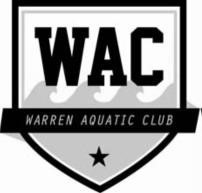 